Partner Review Practice Test Chapter 71.  Identify the following 3-D object:a. cylinder		b. rectangular prism		c.  triangular prism		d. cube2.  A soup can has a radius of 4.3 cm and a height of 11.6 cm.      What is the volume of the soup can to the nearest tenth of a cubic centimeter?a.  49.9 cm3  		b.  168.4 cm3           	      c.   673.5 cm3   	    d.  1816.8 cm33.  A storage box for skis measures 0.45m high, 0.45 m wide, and 1.7 m long.      What is the volume of the case to the nearest hundredth of a cubic meter?a.  0.34 m3 		 b. 0.69 m3 		 c. 3.44m3 		 d. 6.88m34.  A rectangular garage has a volume of 480 m3, a length of 12 m and a width of 8m.       What is the height of the garage?a.    4 m			b.  5 m			c.    6 m			d.   7m5.  Anita cuts a piece of birthday cake exactly in two equal pieces for her and her brother.       What is the volume of each piece of cake? 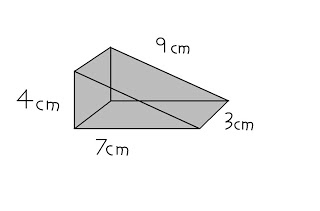  	  a.  42 cm3			b.  21 cm3		c.  126 cm3	      d.  84 cm3	6.  A hockey puck has a diameter of 7.6 cm and a height of 3.4 cm.  What is the volume of a cylindrical package containing six pucks?  Round your answer to the nearest whole number 	  a.  155 cm3			b.  26 cm3	  	c.  925 cm3	       d.  154 cm3	